別紙1平成28年度愛媛県計画に関する事後評価令和5年11月愛媛県1.事後評価のプロセス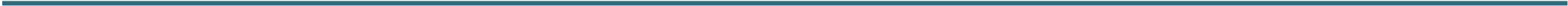 （1）「事後評価の方法」の実行の有無　事後評価の実施にあたって、都道府県計画に記載した「事後評価の方法」に記載した事項について、記載どおりの手続きを行ったかどうかを記載。（2）審議会等で指摘された主な内容　事後評価の方法に記載した審議会等の意見を聞いた際に指摘された主な内容を記載するとともに、内容の末尾に審議会等名とその開催日時を記載すること。なお、主な内容については、審議会等の議事概要の添付も可とする。2.目標の達成状況平成28年度愛媛県計画に規定する目標を再掲し、令和4年度終了時における目標の達成状況について記載。3.事業の実施状況平成28年度愛媛県計画に規定した事業について、令和4年度終了時における事業の実施状況を記載。■　行った　□　行わなかった　（行わなかった場合、その理由）　・令和5年11月6日愛媛地域医療構想推進戦略会議において協議審議会等で指摘された主な内容1.愛媛県の医療と介護の総合的な確保に関する目標地域医療介護総合確保基金の対象事業（※1）について、提案事業の取りまとめ段階では地域医療構想が未策定であったため、本計画では、医師会等関係団体からの提案を基に、関係団体との協議（※2）を重ね、地域にとって明らかに不足している医療資源等を投入するなどの事業に取り組むことにより、地域の課題を解決するとともに、医療と介護の総合的な確保を図ることとする。①　地域医療構想の達成に向けた医療機関の施設又は設備の整備に関する目標病床の削減、転換等を伴う施設・設備整備やＩＣＴを活用した地域医療ネットワークの基盤整備、病院間連携を推進するための医療スタッフの確保・配置等を行い、病床の機能分化・連携を推進することで、回復期病床の割合の増加や転院・在宅への移行促進を図る。【定量的な目標値】・地域医療構想で記載する令和7年度に必要となる医療機能ごとの病床数実施事業　　・病床機能分化連携基盤整備事業　　・病床機能分化医療スタッフ確保事業　　・医科歯科連携推進事業（機能分化のための歯科衛生士確保事業）②　居宅等における医療の提供に関する目標　　在宅医療連携の拠点や相談窓口となる施設の運営、在宅歯科医療に必要な設備の整備、在宅医療に携わる人材の育成・確保等を通じて、在宅医療提供体制の充実を図る。【定量的な目標値】実施事業　　　・在宅医療連携体制構築事業　　　・在宅歯科医療連携室整備事業　　　・在宅歯科診療設備整備事業　　　・薬剤師支援事業（在宅医療支援薬剤師等普及事業）④　医療従事者の確保に関する目標救急医療体制の支援等による医師の負担の軽減、女性医師の就労支援、看護師養成施設の整備、運営支援、歯科衛生士の就学・復職支援等を通じて、医療従事者の確保・養成を図る。　【定量的な目標値】実施事業　　　・救急医療対策事業・医師確保推進対策事業費・医科歯科連携推進事業（歯科医療従事者等人材養成事業）・医療従事者職場環境整備事業・医療勤務環境改善支援センター運営事業・看護師等研修事業・看護師等支援事業　　　・保健師等指導事業費・看護師等養成所施設整備事業　　　・看護師等養成所運営費補助金　　　・院内保育事業運営費補助金・周産期医療対策強化事業・産科医等確保支援事業　　　・二次救急精神科医療支援体制整備事業　　・薬剤師支援事業（薬剤師確保事業）2.計画期間　　平成28年4月1日～令和8年3月31日□愛媛県全体（達成状況）1）目標の達成状況①　地域医療構想の達成に向けた医療機関の施設又は設備の整備に関する目標【定量的な目標値】（病床数は令和4年7月1日時点）②　居宅等における医療の提供に関する目標【定量的な目標値】　　　（令和5年4月1日時点）④　医療従事者の確保に関する目標【定量的な目標値】2）見解病床機能分化連携基盤整備については、大きな規模ではないが、地域医療構想の目標年次に向けて、着実に転換が進んでいる。在宅療養支援の環境は徐々に整いつつあり、在宅医療にかかわる施設数は増えつつあるが、地域偏在も見られるほか、医療機関相互の連携も不十分。進捗には地域差があり、目標に達する圏域が増えているが、疾病構造の変化や高齢化の進展、医療技術の進歩、ＱＯＬ向上を重視した医療への期待の高まりを踏まえ、今後も継続して取り組んでいく必要がある。医療従事者の確保については、大都市圏に医師が集中する流れが変わっておらず、勤務環境整備、離職防止・復職対策や救急・周産期医療支援体制の整備等の各種対策を行うも、特定の診療科目の医師確保が思うように進まず、医師の高齢化の進展等も加わり、医師の地域偏在も顕著化された。3）改善の方向性　　　病床機能分化連携基盤整備事業については、平成29年度に改定された第7次愛媛県地域保健医療計画の中に2025年時点の必要病床数が示され、また公立・公的病院の改革プランも29年度中に出揃い、公立病院経営強化プランの策定も進められていることから、今後圏域の中で議論が進んでいくものと思われる。新型コロナ等の影響により、これまで協議を行ってきた医療機関の整備計画に遅れが生じているが、宇摩圏域における医療機関の統合に係る施設整備や、他圏域における病床削減や機能転換に伴う施設整備等、各圏域で地域の実情に応じた医療提供体制の確保に向け、今後も、地域医療構想調整会議での議論を進め、確保した基金や国の病床機能再編支援補助金等も活用しながら、目標達成を図る。　　　在宅医療については、目標に達する圏域が増えているが、更に地域に根差した活動を着実に進め、その裾野を広げる必要があることから、ニーズの高まりに応え得る在宅医療提供体制構築のため、基金を活用して関係機関による協議会設置や在宅医療確保のための課題の抽出や対応策の検討を行っていくことにより、目標達成を図る。　　　医療従事者確保については、定量的な目標に設定していた産科医師や小児科医療に係る医師数が目標に届いておらず、更に医師確保を進めることとしている。地域枠医師や自治医科大学卒業医師の確保をはじめ、県独自の奨学金制度やドクターバンク事業等を実施するほか、医師不足病院への支援、若手医師や医学生のキャリア形成支援の強化、県外医学生への卒後Ｕターンを促進する活動、人材育成手法の検討と確立等により目標達成を図る。4）目標の継続状況　　■　令和5年度計画にも当該目標に関連した目標を掲げている。　　□　令和5年度計画には当該目標に関連した目標は掲げていない。■宇摩圏域　1.宇摩圏域の医療と介護の総合的な確保に関する目標　　　　宇摩圏域では、保健所の調整により、各市町、郡市医師会、医療機関等に要望調査を実施した上で、ヒアリング及び検討会を開催した結果、地域の課題として、不足する医療機能の充実や医療機関の連携強化、在宅医療の提供体制の充実、医療従事者の育成等が挙げられている。①　地域医療構想の達成に向けた医療機関の施設又は設備の整備に関する目標病床の削減、転換等を伴う施設・設備整備やＩＣＴを活用した地域医療ネットワークの基盤整備、病院間連携を推進するための医療スタッフの確保・配置等を行い、病床の機能分化・連携を推進することで、回復期病床の割合の増加や転院・在宅への移行促進を図る。【定量的な目標値】・地域医療構想で記載する令和7年度に必要となる医療機能ごとの病床数②　居宅等における医療の提供に関する目標在宅歯科医療連携室の整備や、在宅医療に携わる人材の育成・確保等を通じて、在宅医療提供体制の充実を図る。【定量的な目標値】　　※平成26年度実績④　医療従事者の確保に関する目標救急医療体制の支援等による医師の負担の軽減、女性医師の就労支援、看護師養成施設の運営支援、歯科衛生士の就学・復職支援等を通じて、医療従事者の確保・養成を図る。【定量的な目標値】2.計画期間平成28年4月1日～令和8年3月31日□宇摩圏域（達成状況）1）目標の達成状況①　地域医療構想の達成に向けた医療機関の施設又は設備の整備に関する目標【定量的な目標値】（病床数は令和4年7月1日時点）②　居宅等における医療の提供に関する目標【定量的な目標値】　　　（令和5年4月1日時点）　④医療従事者の確保に関する目標【定量的な目標値】2）見解病床機能強化とＩＣＴの活用により病床転換が進んだほか、医療従事者の離職防止・復職対策や、在宅医療に関する専門知識習得のための講習会等の実施により、地域医療に携わる人材の確保が促進されたが、医師確保については現状を維持するという最低限の成果のみで、医師数の増加までには結びついていない。3）改善の方向性　　　医療従事者、とりわけ特定科目の医師確保については、今後も厳しい状況が続くことが予想されるが、医師確保計画を基に医師確保を進め、今後も地域の限られた医療資源を最大限に有効活用しながら、目標値達成に向け事業を継続して実施していく。4）目標の継続状況　　　■　令和5年度計画にも当該目標に関連した目標を掲げている。　　　□　令和5年度計画には当該目標に関連した目標は掲げていない。■新居浜・西条圏域　1.新居浜・西条圏域の医療と介護の総合的な確保に関する目標　　　　新居浜・西条圏域では、保健所の調整により、各市町、郡市医師会、医療機関等に要望調査を実施した上で、ヒアリング及び検討会を開催した結果、地域の課題として、不足している病床機能の充実、医科歯科連携の強化、医療従事者の確保、地域定着等が挙げられている。①　地域医療構想の達成に向けた医療機関の施設又は設備の整備に関する目標病床の削減、転換等を伴う施設・設備整備やＩＣＴを活用した地域医療ネットワークの基盤整備、病院間連携を推進するための医療スタッフの確保・配置等を行い、病床の機能分化・連携を推進することで、回復期病床の割合の増加や転院・在宅への移行促進を図る。【定量的な目標値】・地域医療構想で記載する令和7年度に必要となる医療機能ごとの病床数②　居宅等における医療の提供に関する目標在宅歯科医療連携室の整備や、在宅医療に携わる人材の育成・確保等を通じて、在宅医療提供体制の充実を図る。【定量的な目標値】　　※平成26年度実績④　医療従事者の確保に関する目標救急医療体制の支援等による医師の負担の軽減、女性医師の就労支援、看護師養成施設の整備、運営支援、医療従事者の職場環境の整備等を通じて、医療従事者の確保・養成を図る。　【定量的な目標値】2.計画期間平成28年4月1日～令和8年3月31日□新居浜・西条圏域（達成状況）1）目標の達成状況①　地域医療構想の達成に向けた医療機関の施設又は設備の整備に関する目標（病床数は令和4年7月1日時点）②　居宅等における医療の提供に関する目標 【定量的な目標値】　　　（令和5年4月1日時点）④　医療従事者の確保に関する目標　【定量的な目標値】2）見解在宅医療体制は徐々に体制が充実してきており、医療従事者の確保については、離職防止・復職対策により地域医療に携わる人材の確保が促進されたが、依然厳しい状態であり、引き続き取り組んでいく必要がある。3）改善の方向性　　　医療従事者、とりわけ特定科目の医師確保については、今後も厳しい状況が続くことが予想されるが、医師確保計画を基に医師確保を進め、今後も地域の限られた医療資源を最大限に有効活用しながら、目標値達成に向け事業を継続して実施していく。4）目標の継続状況　　　■　令和5年度計画にも当該目標に関連した目標を掲げている。　　　□　令和5年度計画には当該目標に関連した目標は掲げていない。■今治圏域　1.今治圏域の医療と介護の総合的な確保に関する目標　　　　今治圏域では、保健所の調整により、各市町、郡市医師会、医療機関に要望調査を実施した上で、医師会が中心となって事業要望を取りまとめた結果、地域の課題として、不足している病床機能の充実、関係機関相互の連携体制の強化、医科歯科連携による在宅療養者等の口腔ケア等の推進、救急医療体制の維持・確保等が挙げられている。①　地域医療構想の達成に向けた療機関の施設又は設備の整備に関する目標病床の削減、転換等を伴う施設・設備整備やＩＣＴを活用した地域医療ネットワークの基盤整備、病院間連携を推進するための医療スタッフの確保・配置等を行い、病床の機能分化・連携を推進することで、回復期病床の割合の増加や転院・在宅への移行促進を図る。【定量的な目標値】・地域医療構想で記載する令和7年度に必要となる医療機能ごとの病床数②　居宅等における医療の提供に関する目標在宅歯科医療連携室の整備や、在宅医療に携わる人材の育成・確保等を通じて、在宅医療提供体制の充実を図る。【定量的な目標値】　　※平成26年度実績④　医療従事者の確保に関する目標救急医療体制の支援等による医師の負担の軽減、女性医師の就労支援、看護師養成施設の運営支援、歯科衛生士の就学・復職支援等を通じて、医療従事者の確保・養成を図る。　【定量的な目標値】2.計画期間平成28年4月1日～令和8年3月31日□今治圏域（達成状況）1）目標の達成状況①　地域医療構想の達成に向けた医療機関の施設又は設備の整備に関する目標（病床数は令和4年7月1日時点）⓶　居宅等における医療の提供に関する目標 　【定量的な目標値】　　　（令和5年4月1日時点）④　医療従事者の確保に関する目標2）見解地域医療連携体制促進事業（連携室運営）及び病床機能分化医療スタッフ配置事業（地域医療体制確保医師派遣事業）により、限られた医療人材を有効活用し、病診連携と救急医療体制の安定化が図られた。また、在宅医療体制は徐々に体制が充実してきている。医療従事者の確保は、離職防止・復職対策により地域医療に携わる人材の確保が促進されたが、継続して確保に取り組む必要がある。3）改善の方向性　　　医療従事者、とりわけ特定科目の医師確保については、今後も厳しい状況が続くことが予想されるが、医師確保計画を基に医師確保を進め、今後も地域の限られた医療資源を最大限に有効活用しながら、目標値達成に向け事業を継続して実施していく。4）目標の継続状況　　　■　令和5年度計画にも当該目標に関連した目標を掲げている。　　　□　令和5年度計画には当該目標に関連した目標は掲げていない。■松山圏域　1.松山圏域の医療と介護の総合的な確保に関する目標　　　　松山圏域では、保健所の調整により、各市町、郡市医師会、郡市歯科医師会、医療機関に要望調査を実施した上で、ヒアリングを実施した結果、地域の課題として、不足している病床機能の充実、医療機関相互の役割分担や連携の推進、在宅医療の普及、医療従事者の確保・養成と地域定着等が挙げられている。　①　地域医療構想の達成に向けた医療機関の施設又は設備の整備に関する目標病床の削減、転換等を伴う施設・設備整備やＩＣＴを活用した地域医療ネットワークの基盤整備、病院間連携を推進するための医療スタッフの確保・配置等を行い、病床の機能分化・連携を推進することで、回復期病床の割合の増加や転院・在宅への移行促進を図る。【定量的な目標値】・地域医療構想で記載する令和7年度に必要となる医療機能ごとの病床数②　居宅等における医療の提供に関する目標在宅医療連携の拠点や相談窓口となる施設の運営、在宅歯科医療に必要な設備の整備、在宅医療に携わる人材の育成・確保等を通じて、在宅医療提供体制の充実を図る。【定量的な目標値】　　※平成26年度実績④　医療従事者の確保に関する目標救急医療体制の支援等による医師の負担の軽減、女性医師の就労支援、看護師養成施設の整備、運営支援、歯科衛生士の就学・復職支援等を通じて、医療従事者の確保・養成を図る。　【定量的な目標値】2.計画期間平成28年4月1日～令和8年3月31日□松山圏域（達成状況）1）目標の達成状況①地域医療構想の達成に向けた医療機関の施設又は設備の整備に関する目標　【定量的な目標値】（病床数は令和4年7月1日時点）　②居宅等における医療の提供に関する目標【定量的な目標値】　　　（令和5年4月1日時点）　④医療従事者の確保に関する目標【定量的な目標値】2）見解病床機能分化医療スタッフ配置事業により、限られた医療人材を有効活用し、救急医療体制の安定化が図られ、病床機能が強化された。また、在宅医療体制は支援病院数が増加するなど、一定の体制整備が充実してきている。医療従事者の確保は、医療従事者の離職防止・復職対策により、地域医療に携わる人材の確保が促進された。さらに、二次救急における精神科疾患を併せ持つ患者の対応について、救急対応時間外における医療機関からの患者受入・相談体制を構築し、医療機関の負担軽減が図られた。計画は概ね順調に推移していると思われる。3）改善の方向性医療従事者の確保については、小児科医療に係る医療施設従事医師数の目標値に近づいてはいるものの、人口規模の大きい圏域であるという特色によるものと思われ、今後、不足している各圏域への派遣の必要性も鑑み、引き続き、医師確保計画を基に医師確保を進め、今後も地域の限られた医療資源を最大限に有効活用しながら、目標値達成に向け事業を継続して実施していく。4）目標の継続状況　　　■　令和5年度計画にも当該目標に関連した目標を掲げている。　　　□　令和5年度計画には当該目標に関連した目標は掲げていない。■八幡浜・大洲圏域　1.八幡浜・大洲圏域の医療と介護の総合的な確保に関する目標　　　　八幡浜・大洲圏域では、保健所の調整により、各市町、郡市医師会、医療機関に要望調査を実施した上で、ヒアリング及び検討会を実施した結果、地域の課題として、不足する医療機能の充実、医療機関の連携体制の整備、在宅医療推進のための連携体制の構築、医療従事者の確保、救急医療体制を維持するための人材確保等が挙げられている。　①　地域医療構想の達成に向けた医療機関の施設又は設備の整備に関する目標病床の削減、転換等を伴う施設・設備整備やＩＣＴを活用した地域医療ネットワークの基盤整備、病院間連携を推進するための医療スタッフの確保・配置等を行い、病床の機能分化・連携を推進することで、回復期病床の割合の増加や転院・在宅への移行促進を図る。【定量的な目標値】・地域医療構想で記載する令和7年度に必要となる医療機能ごとの病床数②　居宅等における医療の提供に関する目標在宅歯科医療連携室の整備や、在宅医療に携わる人材の育成・確保等を通じて、在宅医療提供体制の充実を図る。【定量的な目標値】④　医療従事者の確保に関する目標救急医療体制の支援等による医師の負担の軽減、女性医師の就労支援、院内保育施設の運営支援、歯科衛生士の就学・復職支援等を通じて、医療従事者の確保・養成を図る。【定量的な目標値】2.計画期間平成28年4月1日～令和8年3月31日□八幡浜・大洲圏域（達成状況）1）目標の達成状況① 地域医療構想の達成に向けた医療機関の施設又は設備の整備に関する目標【定量的な目標値】（病床数は令和4年7月1日時点）② 居宅等における医療の提供に関する目標【定量的な目標値】　　　（令和5年4月1日時点）医療従事者の確保に関する目標【定量的な目標値】2）見解ＩＣＴ地域医療ネットワークの基盤整備を行ったほか、救急医療体制の安定化が図られ、病床機能が強化された。さらに、病床機能分化医療スタッフ配置事業や医科歯科連携歯科衛生士配置事業により限られた医療人材を有効活用し、病診連携と救急医療体制の安定化、在宅医療への移行促進が図られた。、在宅医療体制は支援病院数が増加するなど、一定の体制整備が充実してきている。3）改善の方向性　　　医療従事者、とりわけ特定科目の医師確保については、今後も厳しい状況が続くことが予想されるが、医師確保計画を基に医師確保を進め、今後も地域の限られた医療資源を最大限に有効活用しながら、目標値達成に向け事業を継続して実施していく。4）目標の継続状況　　　■　令和5年度計画にも当該目標に関連した目標を掲げている。　　　□　令和5年度計画には当該目標に関連した目標は掲げていない。■宇和島圏域　1.宇和島圏域の医療と介護の総合的な確保に関する目標　　　　宇和島圏域では、地元保健所が調整役となり、各市町、郡市医師会、医療機関等に要望調査を実施した上で、ヒアリング及び検討会を実施した結果、地域の課題は、医療機関相互の役割分担・連携強化、救急医療体制の維持・確保、小児・周産期医療に係る医師不足、在宅医療を担う人材の育成等となっている。　①　地域医療構想の達成に向けた医療機関の施設又は設備の整備に関する目標病床の削減、転換等を伴う施設・設備整備やＩＣＴを活用した地域医療ネットワークの基盤整備、病院間連携を推進するための医療スタッフの確保・配置等を行い、病床の機能分化・連携を推進することで、回復期病床の割合の増加や転院・在宅への移行促進を図る。【定量的な目標値】・地域医療構想で記載する令和7年度に必要となる医療機能ごとの病床数②　居宅等における医療の提供に関する目標在宅歯科医療連携室の整備や、在宅医療に携わる人材の育成・確保等を通じて、在宅医療提供体制の充実を図る。【定量的な目標値】④　医療従事者の確保に関する目標救急医療体制の支援等による医師の負担の軽減、女性医師の就労支援、院内保育施設の運営支援、歯科衛生士の就学・復職支援等を通じて、医療従事者の確保・養成を図る。【定量的な目標値】2.計画期間平成28年4月1日～令和8年3月31日□宇和島圏域（達成状況）1）目標の達成状況　①地域医療構想の達成に向けた医療機関の施設又は設備の整備に関する目標【定量的な目標値】（病床数は令和4年7月1日時点）②居宅等における医療の提供に関する目標【定量的な目標値】　　　（令和5年4月1日時点）　④医療従事者の確保に関する目標【定量的な目標値】2）見解病床機能分化医療スタッフ配置事業により、限られた医療人材を有効活用し、救急医療体制の安定化が図られ、病床機能が強化された。また、在宅医療普及推進事業により、在宅医療への移行促進が図られてはいるものの、医療従事者の不足等により在宅医療を支援する医療機関数は伸び悩んでいるため、引き続き確保に努める必要がある。医療従事者の確保は、離職防止・復職対策により地域医療に携わる人材の確保が促進されているが、引き続き確保を進めていく必要がある。3）改善の方向性　　　医療従事者、とりわけ特定科目の医師確保については、今後も厳しい状況が続くことが予想されるが、医師確保計画を基に医師確保を進め、今後も地域の限られた医療資源を最大限に有効活用しながら、目標値達成に向け事業を継続して実施していく。4）目標の継続状況　　　■　令和5年度計画にも当該目標に関連した目標を掲げている。　　　□　令和5年度計画には当該目標に関連した目標は掲げていない。事業の区分4.医療従事者の確保に関する事業(医療従事者等の確保・養成)4.医療従事者の確保に関する事業(医療従事者等の確保・養成)事業名28年度【No.21】【総事業費（計画期間の総額）】311,700千円事業名二次救急精神科医療支援体制整備事業【総事業費（計画期間の総額）】311,700千円事業の対象となる区域松山松山事業の実施主体県、日本精神科病院協会愛媛県支部、愛媛大学医学部附属病院県、日本精神科病院協会愛媛県支部、愛媛大学医学部附属病院事業の期間平成28年4月1日～令和6年3月31日【継続】平成28年4月1日～令和6年3月31日【継続】背景にある医療・介護ニーズ精神科救急対応時間外において、二次救急医療機関(身体科救急)へ搬送された患者のうち、精神科疾患を併せ持つ患者の対応について、各医療機関が疲弊しており、精神科にも対応できるバックアップ体制が求められている。精神科救急対応時間外において、二次救急医療機関(身体科救急)へ搬送された患者のうち、精神科疾患を併せ持つ患者の対応について、各医療機関が疲弊しており、精神科にも対応できるバックアップ体制が求められている。背景にある医療・介護ニーズアウトカム指標：特に患者の多い中予圏域の二次救急医療機関全体に占める負担軽減となった医療機関の割合【R3】21.4%→【R5】30.0%アウトカム指標：特に患者の多い中予圏域の二次救急医療機関全体に占める負担軽減となった医療機関の割合【R3】21.4%→【R5】30.0%事業の内容(当初計画)　二次救急医療機関を受診した、精神疾患を併せ持つ患者の受入・相談体制を構築する。○二次救急医療機関からの受入対応に係る医療機関の人件費○二次救急医療機関からの通報を処理する情報センターの整備費○精神疾患合併患者の搬送費用○受入基準の策定及び症例の検討する委員会の設置　二次救急医療機関を受診した、精神疾患を併せ持つ患者の受入・相談体制を構築する。○二次救急医療機関からの受入対応に係る医療機関の人件費○二次救急医療機関からの通報を処理する情報センターの整備費○精神疾患合併患者の搬送費用○受入基準の策定及び症例の検討する委員会の設置アウトプット指標(当初の目標値)二次救急医療機関から連絡を受けた精神疾患合併患者の通報・相談件数【R3】5件→【R5】30件二次救急医療機関から連絡を受けた精神疾患合併患者の通報・相談件数【R3】5件→【R5】30件アウトプット指標(達成値)二次救急医療機関から連絡を受けた精神疾患合併患者の通報・相談件数(H30：20件、R元：24件、R2：10件、R3：5件、R4：9件)二次救急医療機関から連絡を受けた精神疾患合併患者の通報・相談件数(H30：20件、R元：24件、R2：10件、R3：5件、R4：9件)事業の有効性・効率性事業終了後1年以内のアウトカム指標　→　確認できた中予圏域の二次救急医療機関全体に占める負担軽減となった医療機関の割合(H30：35.7％、R元：42.9％、R2：14.3％、R3：21.4％、R4：28.6％)事業終了後1年以内のアウトカム指標　→　確認できた中予圏域の二次救急医療機関全体に占める負担軽減となった医療機関の割合(H30：35.7％、R元：42.9％、R2：14.3％、R3：21.4％、R4：28.6％)事業の有効性・効率性(1)事業の有効性　通報・相談件数は当初想定より低くなったが、二次救急医療機関からの、夜間及び休日の連絡先が確保され、患者の処遇について情報センターに相談できることから負担軽減につながったと考えらえる。また、利用推進のため、関係機関に対する周知や二次救急医療機関から精神科病院への受入に当たっての基準の緩和に取り組むなど、精神疾患合併症の患者に対して24時間体制で適切な医療が提供できている。(2)事業の効率性本事業の推進により、身体科二次救急病院の負担が軽減され、精神科病院との連携強化につながった。(1)事業の有効性　通報・相談件数は当初想定より低くなったが、二次救急医療機関からの、夜間及び休日の連絡先が確保され、患者の処遇について情報センターに相談できることから負担軽減につながったと考えらえる。また、利用推進のため、関係機関に対する周知や二次救急医療機関から精神科病院への受入に当たっての基準の緩和に取り組むなど、精神疾患合併症の患者に対して24時間体制で適切な医療が提供できている。(2)事業の効率性本事業の推進により、身体科二次救急病院の負担が軽減され、精神科病院との連携強化につながった。その他